Об образовании комиссии для проведения проверки готовности котельных к отопительному периоду на территории Лабазинского сельсовета          В соответствии с Федеральными законом от 27.07.2010 г. №190-ФЗ «О теплоснабжении»:                 1. Создать комиссию для проведения проверки готовности котельных к отопительному периоду на территории Лабазинского сельсовета (приложение на 1 листе).2. Контроль за исполнением настоящего постановления оставляю за собой.4. Настоящее постановление вступает в силу со дня его подписания.Разослано: в дело, прокуроруСостав комиссии для проведения проверки готовности котельных к отопительному периоду на территории Лабазинского сельсоветаГлава муниципального образовании                    В.А. ГражданкинПриложение  к постановлению  от 08.09.2015 № 152-п №№ФИО, наименование занимаемой должностистатус в комиссии1Гражданкин В.А.-    глава муниципального образования  Лабазинский сельсоветпредседатель2Савина Н.Н. – специалист 1 категории муниципального образования  Лабазинский сельсоветзаместитель председателя3Жилин В.Н.- генеральный директор ООО «Топка Плюс» (по согласованию)член комиссии4Коняев В.Н. - мастер (по согласованию)член комиссии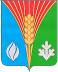 